1.- Create an appointment for:Patient: Pérez F. JorgeDay: Next Wednesday at 11:30 a.m. Provider: Stephen M.D.Notes: Blood Pressure Check, Albumin Test2.- Track Sykes, Chris today like this image: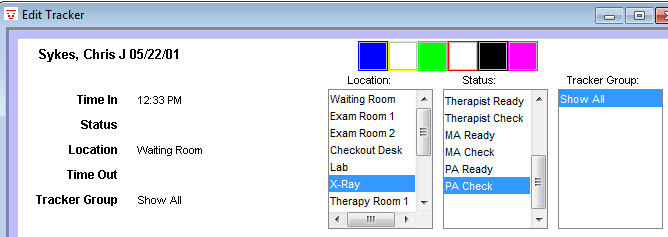 3.- Enable the track views like this image: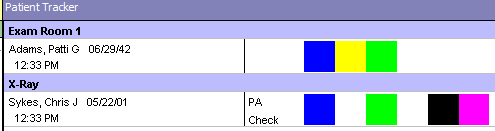 4.- Enter  to the patient’s chart and take the vitals only like this image: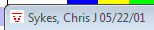 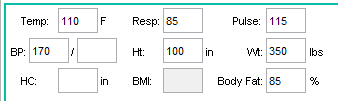 5.- Show this graph: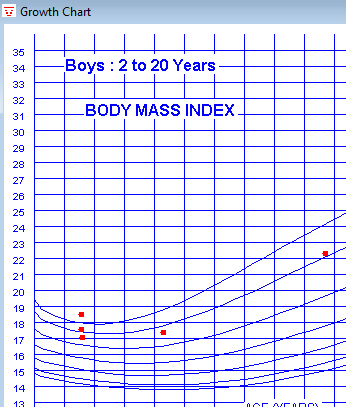 6.- 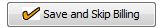 7.- Create a new refill like this image and save.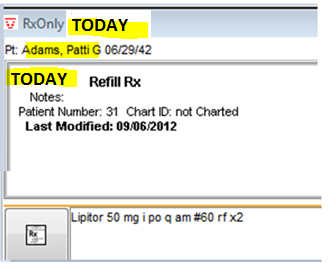 8.- Create a  like this image and save. 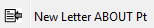 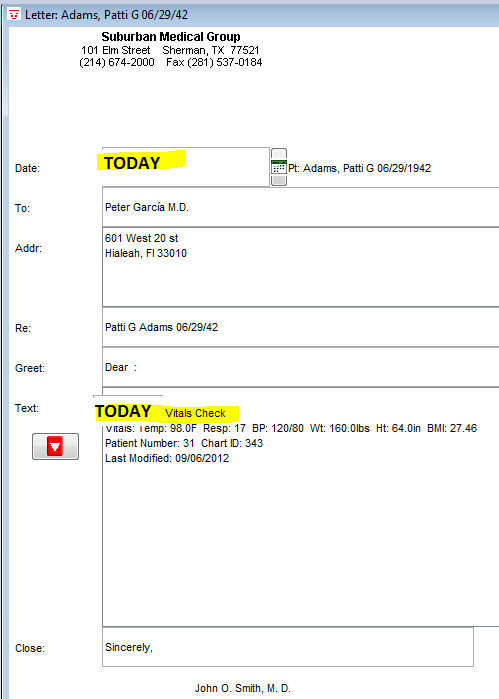 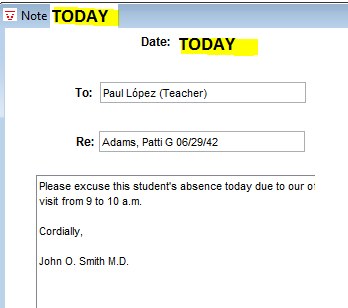 9.- Create a  like this image and save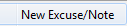 10.- Create a    like this image and 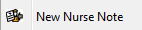 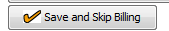 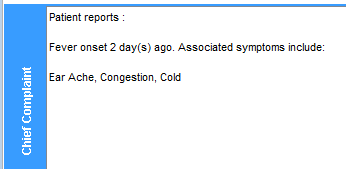 11.- Create a   like this image and 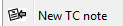 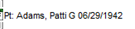 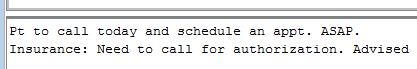 12.- Set the default farmacy to Adams Patti like this image: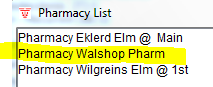 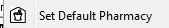 